JUDUL DITULIS DALAM BAHASA INDONESIA DAN BAHASA INGGRIS, SPASI 1, FONT ARIAL 14pt, BOLD, MAKSIMAL 12-16 KATAPenulis pertama1, penulis kedua2, penulis ketiga3 (nama lengkap, tanpa gelar, Arial, 11, bold)1Institusi penulis pertama (Arial 11, bold)2Institusi penulis kedua3Institusi penulis ketigaEmail: 1 jom@gmail.com (tuliskan email penulis korespondensi, Arial 11, bold)Pendahuluan (Arial 12, bold)	Bagian pendahuluan menuliskan latar belakang penulisan. Pada bagian ini juga dituliskan permasalahan yang akan dikaji serta pentingnya penelitian/penulisan ini dilakukan dan diakhiri dengan tujuan penelitian. Pada bagian inti naskah, menggunakan spasi 1,5; ukuran huruf 11. Semua bagian naskah menggunakan huruf jenis arial. Keseluruhan bagian tulisan minimal 6 halaman, maksimal 15 halaman. Jarak antar sub judul adalah 2 spasi.Metode (Arial 12, bold)	Pada bagian metode, menuliskan jenis penelitian yang dilakukan. Metode penelitian juga harus menyertakan populasi/sampel atau subjek penelitian, prosedur dan instrumen pengumpulan data, dan analisis data yang dilakukan. Jika tulisan berupa kajian teoritis, pada bagian ini dituliskan bagaimana metode penulisan, misalnya telaah pustaka, literature review, atau sejenisnya. Hasil (Arial 12, bold)Pada bagian ini dituliskan hasil penelitian. Hasil disajikan dalam bentuk tabel mengikuti ketentuan dicontohkan pada Tabel 1. Sedangkan gambar menggunakan contoh pada Gambar 2. Semua gambar dan tabel tidak boleh menggunakan warna selain hitam dan putih. Interpretasi hasil penelitian disajikan dalam bentuk narasi setelah tabel atau gambar.Cara menuliskan tabel: Tabel 1. Semua Tabel Ditulis 1 Spasi (judul tabel Arial 11 bold, isi tabel Arial 10)Cara menuliskan gambar:Gambar 1. Gambar Segiempat (Arial 11, bold)Pembahasan (Arial 12, bold)Pada bagian ini dilakukan pembahasan mengenai hasil penelitian. Bagian ini juga melakukan perbandingan antara hasil penelitian yang dilakukan dengan penelitian lainnya yang relevan. Temuan-temuan baru yang diperoleh perlu dilakukan komparasi/perbandingan dengan teori dan penelitian lainnya. Bagian ini tidak boleh mengulang kata yang ada dibagian hasil.Simpulan (Arial 12, bold)Pada bagian ini dilakukan penyimpulan terhadap temuan hasil penelitian. Pada bagian ini maksimal 300 kata. Bagian ini juga menyertakan saran sesuai hasil temuan penelitian. Daftar Pustaka (Arial 12, bold)Penulisan daftar pustaka menggunakan APA Style edisi ke 6 dan tulisan menggunakan spasi 1 dengan setting paragraf after-before (6 pt). ketentuan mengenai APA style https://www.apastyle.org/ . Penulisan daftar pustaka disarankan menggunakan aplikasi referensi seperti mendeley.Contoh:Penulisan Daftar Pustaka yang Bersumber dari Buku:Dasna, I.W., Laksana, D.N.L. & Sudatha I.G.W. (2015). Desain dan model pembelajaran inovatif dan interaktif. Tangerang Selatan: Universitas Terbuka.Penulisan Daftar Pustaka Jurnal Bentuk Cetak (Satu Penulis)Ready, R. (2000). Mothers’ personality and its interaction with child temperament as predictors of parenting behavior. Journal of Personality and Social Psychology, 79, 274-285.Jacoby, W. G. (1994). Public attitudes toward government spending. American Journal of Political Science, 38(2), 336-361.Penulisan Daftar Pustaka Jurnal Bentuk Cetak (2 Pengarang)Wassman, J., & Dasen, P.R. (1998). Balinese spatial orientation. Journal of Royal Anthropological Institute, 4, 689-731.Penulisan Daftar Pustaka Jurnal Bentuk Cetak (3-10 Pengarang)Lin, M.G., Hoffman, E.S., & Borengasser, C. (2013). Is social media too social for class? A case study of Twitter use. Tech Trends, 57(2), 39-45.Penulisan Daftar Pustaka Jurnal Cetak (>7 Pengarang)Yonkers, K. A., Ramin, S. M., Rush, A. J., Navarrete, C. A., Carmody, T., March, D., . . . Leveno, K. J. (2001). Onset and persistence of postpartum depression in an inner-city maternal health clinic system. American Journal of Psychiatry, 158(11), 1856-1863. doi:10.1176/appi.ajp.158.11.1856*Pada nama ke-6, gunakan tanda titik-titik (…) sebelum menuliskan nama pengarang ke-7 atau nama pengarang terakhir.Penulisan Daftar Pustaka Jurnal Online atau InternetSpreer, P., Rauschnabel, P.A. (2016, September). Selling with technology: Understanding the resistance to mobile sales assistant use in retailing. Journal of Personal Selling & Sales Management, 36(3), 240-263. doi:10.1080/08853134.2016.1208100Penulisan Daftar Pustaka dari Jurnal Internet (tanpa doi)Jameson, J. (2013). E-Leadership in higher education: The fifth “age” of educational technology research. British Journal of Educational Technology, 44(6), 889-915. Retrieved from http://onlinelibrary.wiley.com/journal/10.1111/(ISSN)14678535;jsessionid=956132F3DE76EEB120577E99EE74CE9C.f04t01.Jurnal Keperawatan Hang Tuah (Hang Tuah Nursing Journal)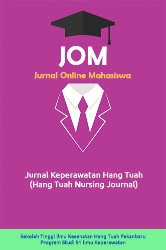 e-ISSN 2776-6306https://jom.htp.ac.id/index.php/jkhHistori artikelAbstrak (Arial 10, bold)Received:..................................Accepted:..................................Published:..................................Abstrak memuat uraian singkat mengenai masalah dan tujuan penelitian, metode yang digunakan, dan hasil penelitian dalam 1 (satu) paragraf. Tekanan penulisan abstrak terutama pada hasil penelitian. Abstrak ditulis dalam bahasa Indonesia dan Bahasa Inggris. Abstrak diketik dengan menggunakan 1 spasi. Jumlah maksimal kata pada bagian abstrak adalah 250 kata. Margin tulisan adalah 3,2,2,2 (kanan, kiri, atas, bawah), kertas menggunakan ukuran A4. Kata-kata Kunci (Arial 10, bold): 3-5 kata/frase, urutan sesuai abjad, dipisahkan dengan tanda koma (,)Abstract (Arial 10, bold, dicetak miring)Abstrak memuat uraian singkat mengenai masalah dan tujuan penelitian, metode yang digunakan, dan hasil penelitian dalam 1 (satu) paragraf. Tekanan penulisan abstrak terutama pada hasil penelitian. Abstrak ditulis dalam bahasa Indonesia dan Bahasa Inggris. Abstrak diketik dengan menggunakan 1 spasi. Jumlah maksimal kata pada bagian abstrak adalah 250 kata. Margin tulisan adalah 3,2,2,2 (kanan, kiri, atas, bawah), kertas menggunakan ukuran A4. Kata-kata Kunci (Arial 10, dicetak tebal): pisahkan kata kunci dengan tanda koma (,)Variabel Rata-rataPersentase KategoriAktivitas belajar10,7843,12%Kurang aktifHasil belajar IPA67,6767,67%Rendah